TOREK, 24. 11. 2020MATEMATIKAVZORCIKER SI DANES VADIL ŽE VZORČKE PRI SLOVENŠČINI, BOMO Z VZORČKI NADALJEVALI ŠE PRI MATEMATIKI. VENDAR BODO LE-TI MALO DRUGAČNI. ODPRI MODER DELOVNI ZVEZEK NA STRANI 56. DOBRO SI OGLEJ NARISANE VZORČKE IN DOPOLNI VSE NALOGE. NE POZABI NA PIKTOGRAME!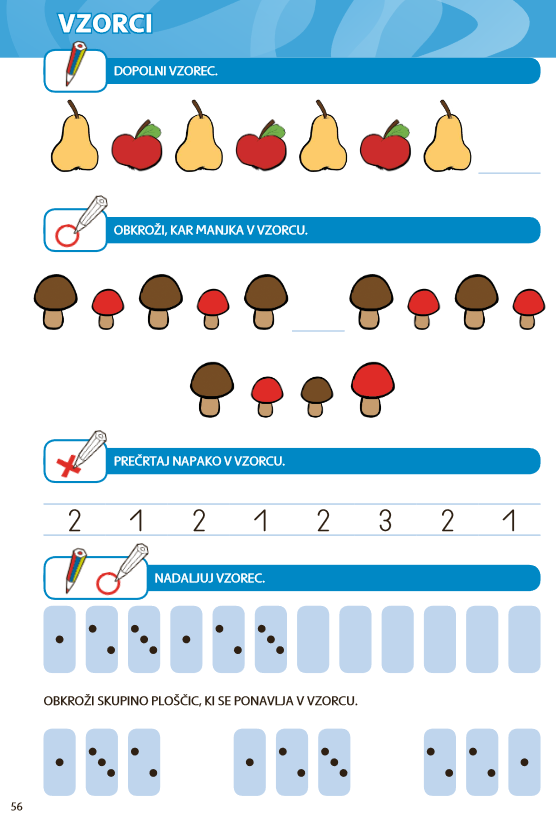 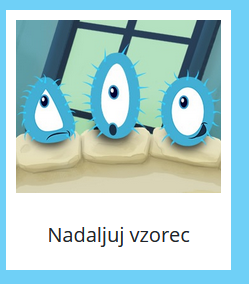 SLOVENŠČINARIŠEM ČRTEŽE ZELO DOLGO NISMO VADILI NOBENIH ČRT ANE? ZATO POIŠČI ZVEZEK »RIŠEM ČRTE« TER GA ODPRI NA STRANI 11. PRIPRAVI SI TUDI BARVICE – NE POZABI JIH DOBRO OŠILIT IN VESELO NA DELO. PRI RISANJU VZORCA BODI ČIM BOLJ NATANČEN!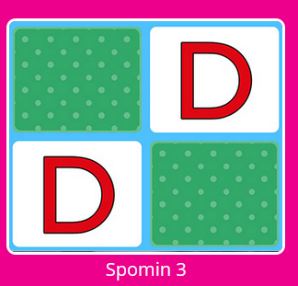 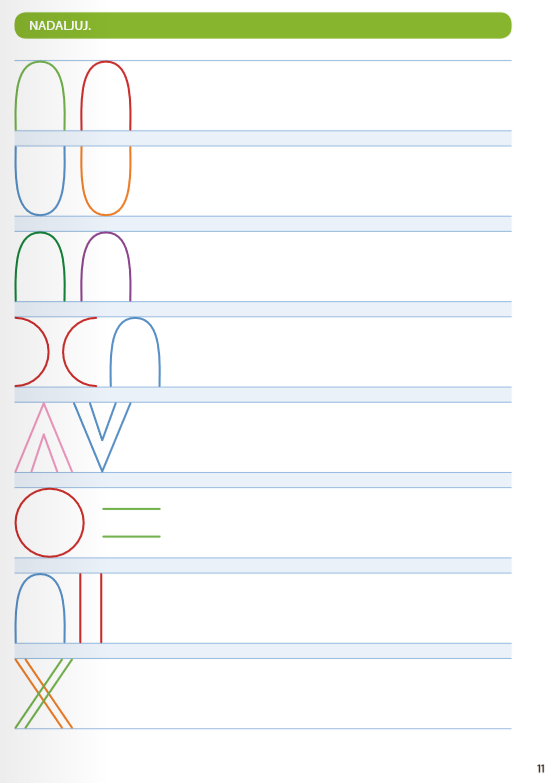 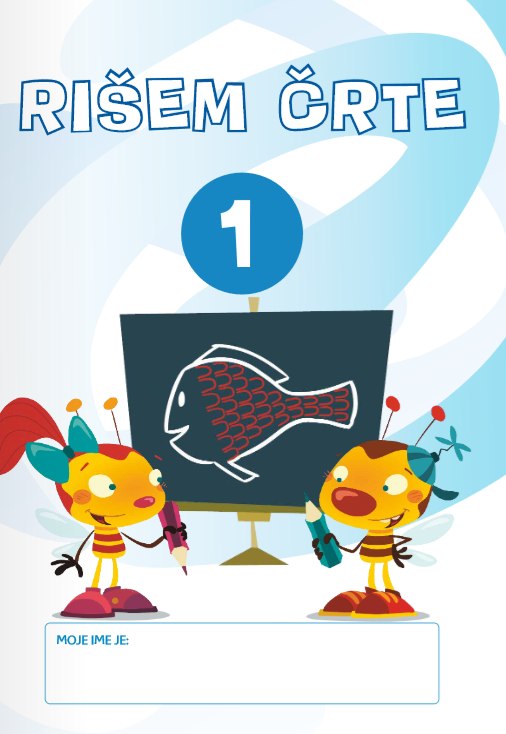 SPOZNAVANJE OKOLJADRUŽINE